Технологическая карта занятияСоставила: Губина Алена СергеевнаОбразовательная(ые) область(и): речевое развитиеТема занятия: «На горке»Возрастная группа: подготовительная к школе группаЦель занятия: ознакомление детей подготовительной группы с рассказом Н.Н. Носова «На горке».Задачи занятия:Образовательные: продолжать учить внимательно и заинтересованно слушать рассказы, побуждать рассказывать о своём восприятии конкретного поступка литературного персонажа.Воспитательные: воспитывать честность, дружелюбие.Развивающие: развивать слуховое внимание через чтение рассказа; диалогическую речь и кратковременную память через беседу по тексту и посредством дидактической игры.Планируемые результаты занятия: ознакомление детей подготовительной группы с рассказом Н.Н. Носова «На горке».Материалы и оборудование: книга изготовлена по рассказу Н.Н. Носова «На горке», карточки для дидактической игры, ноутбук, телевизор.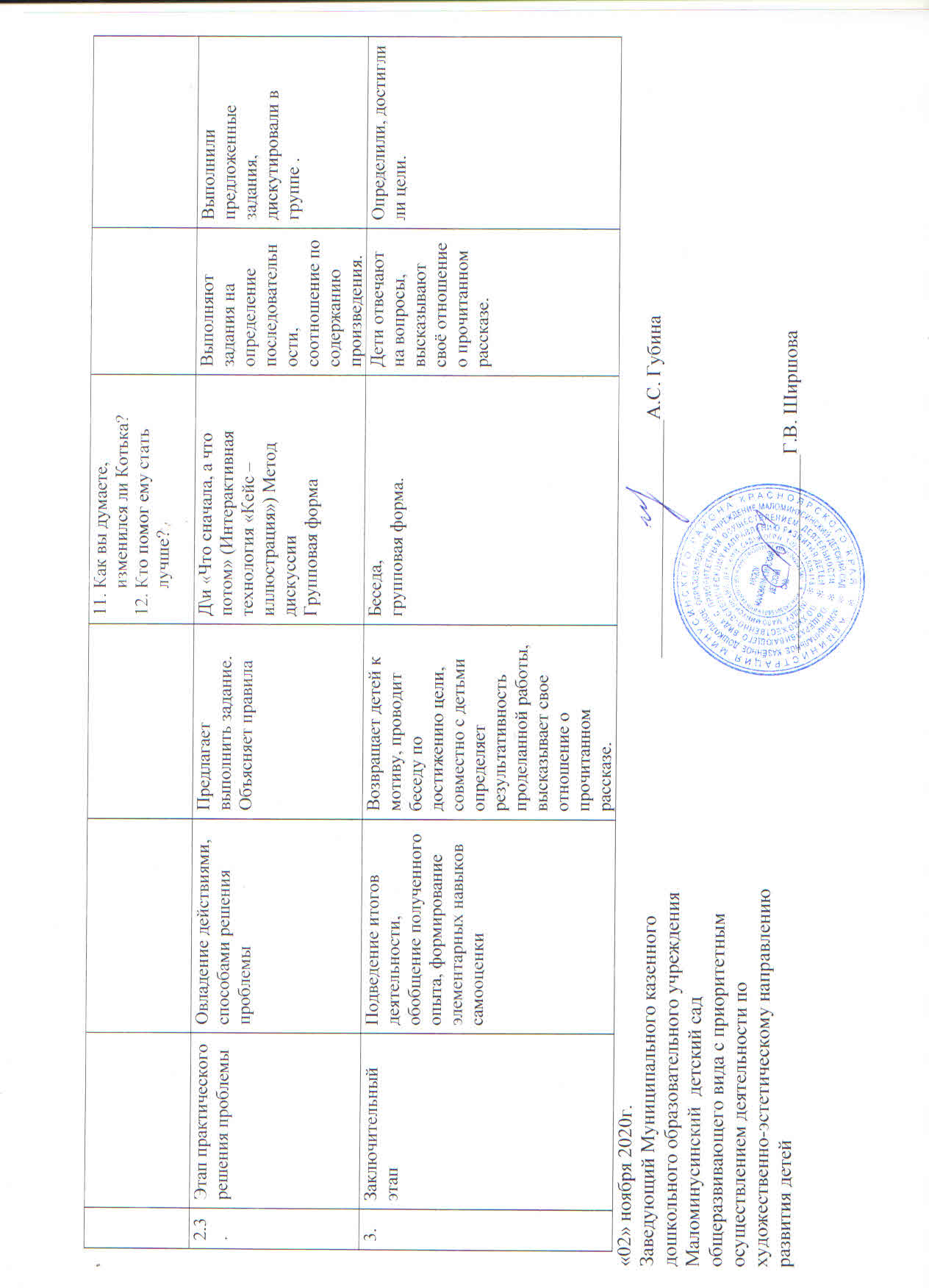 №Этапы, продолжи-тельностьЗадачи этапаДеятельность педагогаМетоды, формы, приемыПредполагаемая деятельность детейПланируемые результаты1.Организационно-мотивационный этапОрганизация направленного внимания и формирование интереса у детей к теме занятияРассматривает с детьми обложку новой книги. Спрашивает, кого они видят на обложке, что делает ребенок. Прослушивание аудиозаписи, беседа, групповая форма.Слушают аудиозапись, отвечают на вопросыПоказали заинтересованность к теме занятия, рассмотрели обложку книги.2.Основной этап2.1.Этап постановки проблемыСоздание проблемной ситуации, формулировка проблемы в доступной для детей формеСтавит перед детьми проблемный вопрос: «Что произошло с ребенком, изображенным на обложке?».Беседа. Проблемный вопрос,  групповая форма работы.Отвечают на вопросы воспитателяСделали предположение на планируемый результат. Испытали затруднение при поиске ответа на проблемный вопрос. Определили необходимые действия.2.2.Этап ознакомления с материаломУсвоение рассказ Н.Н.. Носова «На Горке»; расширение словаря посредством объяснение незнакомых или непонятных слов.Читает рассказ Н.Н. Носова «На горке»Задает детям вопросы по прочитанному рассказуЧтение художественной литературы, групповая форма.Беседа о прочитанном (вопросы по содержанию, наводящие вопросы)Кто является главным героем рассказа? Что делали ребята?А что делал Котька, когда ребята трудились? Почему же он не вышел? Какой он? Что произошло, когда ребята ушли обедать?А зачем он посыпал горку песком? Как отреагировали ребята, когда прибежали на горку после обеда? Котька сразу согласился это сделать? Понравилось ли Котьке работать?Слушают произведение.Отвечают на вопросыУсвоили содержание прочитанного рассказа.Ответили на заданные вопросы: определили характеры персонажей, поступки и мотивы поступков, идею.